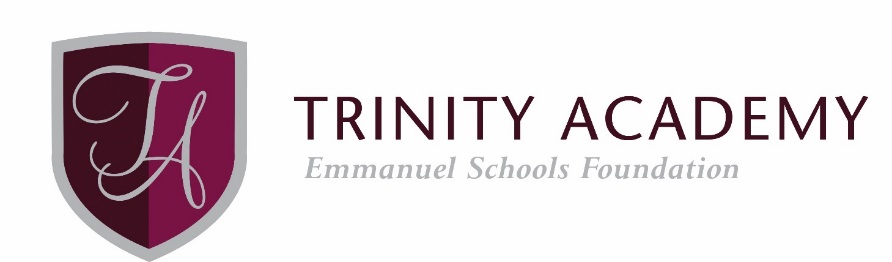 Head of Department Heads of Department are responsible to the Principal for: 1. Ensuring high-quality teaching and assessment across the department by: 	a. setting the team an example of excellence in terms of planning, teaching, assessment, display 	and student behaviour 	b. ensuring that schemes of work and assessments are regularly updated in the light of changing 	specifications so that they support and inform the planning of all members of the department	c. monitoring, evaluating and developing the quality of teaching within the department via 	regular lesson drop-ins, work scrutinies, formative feedback, and departmental discussions about 	teaching and learning, including the sharing of good practice2. Securing the best possible academic and personal outcomes of all students within the department by: 	a. establishing a programme of regular and accurate assessment that produces meaningful 	information for teachers, students and parents, including the setting of internal examinations and 	managing entries for public examinations	b. ensuring that appropriate and decisive action is taken by teachers in the light of assessment 	data with the aim of narrowing any learning gaps and maximising student progress	c. establishing a positive climate for learning where students are safe, well behaved, can develop 	their levels of personal responsibility and are given opportunities for servant-hearted leadership, 	intervening to support staff whose own disciplinary measures have not secured the required 	improvement with a student or group of students3. The strategic development and promotion of the department by: 	a. ensuring that departmental documentation, including the development plan, reflects the 	values and ethos of the Academy and is up to date, that minuted meetings take place, the budget 	is efficiently managed, and that Academy-wide policies and procedures are implemented by all 	members of the team	b. ensuring that the induction and training of staff is effective, appraising designated staff within 	the department and directing and monitoring the work of any members of the department with 	additional responsibilities, e.g. Key Stage Coordinator	c. keeping the Senior Leadership Group informed of subject developments, progress and 	initiatives within the Academy and in the world of education in general and informing and 	enthusing the students and their parents as to the value of the subject, including 	its relevance to the outside world and possible avenues for future study. 